Развлечение для детей средних групп «Зимние забавы»под руководством ИФВ Зрячих Л. В.декабрь 2017 г.Задачи:1. Закрепить умения и навыки, приобретенные на физкультурных занятиях.2. Продолжать знакомить с зимними забавами и традициями празднования нового года.3. Формировать умение выполнять правила подвижной игры, развивая волевые качества в достижении цели.4. Создать у детей радостное, бодрое настроение. 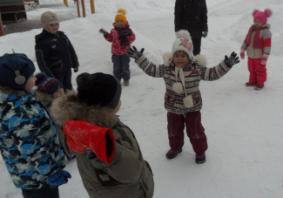 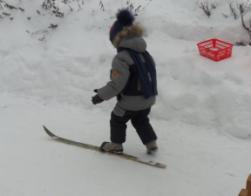 Подвижная игра «Снежинки» 					Лыжная эстафета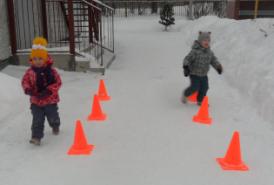 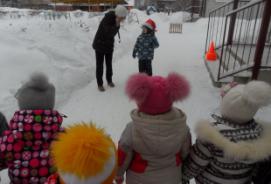 Эстафета «Перенеси снежок»					Подвижная игра «Дед Мороз»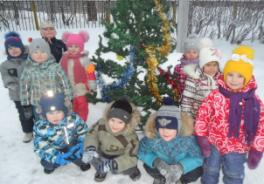 У ёлочки